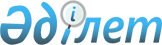 Об уточнении существующего деления лесов Восточно-Казахстанской области на гpуппыПостановление Кабинета Министpов Республики Казахстан от 28 августа 1992 года N 712 (Извлечение)



          В целях обеспечения рационального использования горных лесов 
Казахстанского Алтая и сохранения их почвозащитных, водорегулирующих 
и других природоохранных функций Кабинет Министров Республики
Казахстан постановляет:




          1. Принять предложение Комитета лесного хозяйства Министерства 
экологии и биоресурсов Республики Казахстан, согласованное с 
Восточно-Казахстанским областным Советом народных депутатов, о
переводе лесов Восточно-Казахстанской области, находящихся в ведении
Комитета лесного хозяйства Министерства экологии и биоресурсов
Республики Казахстан, из второй и третьей групп в первую и из третьей
- во вторую согласно приложению N 1.




          2. Утвердить представленное Комитетом лесного хозяйства
Министерства экологии и биоресурсов Республики Казахстан,
согласованное с Восточно-Казахстанским областным Советом народных
депутатов распределение лесов Восточно-Казахстанской области,
находящихся в ведении Комитета лесного хозяйства Министерства экологии
и биоресурсов Республики Казахстан, по группам согласно приложению N




2.




          3. Леса, переводимые из второй и третьей групп в первую, отнести
к категории защитности "Другие леса в пустынных, полупустынных,
степных, лесостепных и малолесных горных районах, имеющих важное
значение для защиты окружающей среды".









                  Премьер-министр




              Республики Казахстан





                                           Приложения N 1 - 2



                                   к постановлению Кабинета Министров
                                          Республики Казахстан
                                        от 28 августа 1992 г. N 712




					© 2012. РГП на ПХВ «Институт законодательства и правовой информации Республики Казахстан» Министерства юстиции Республики Казахстан
				